МБДОУ № 41  г. НевинномысскДополнительная платная образовательная услуга – кружок«Звуковичок»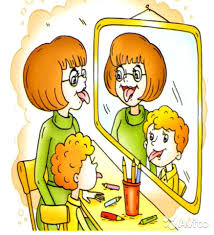 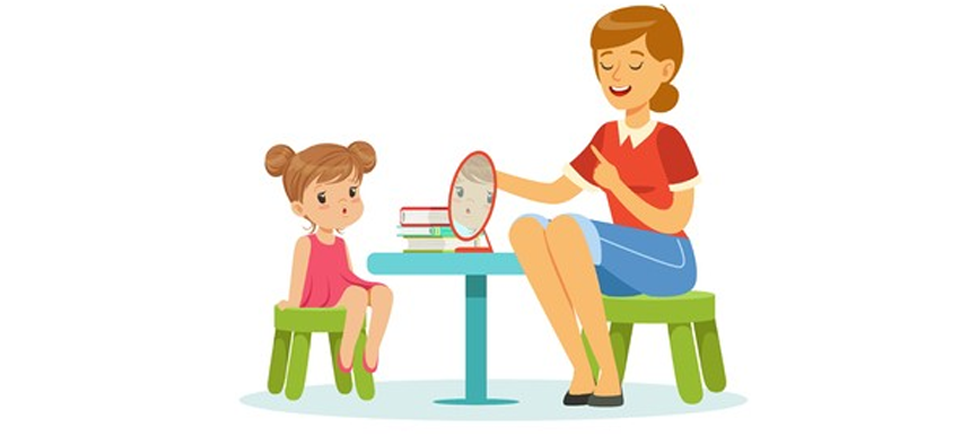 Уважаемые родители!Для ваших детей 4-7 лет в детском саду организованна платная услуга – кружок «Звуковичок»Данная услуга представляет собой курс занятий от 3 до 9 месяцев. Занятия проводятся 3-5 раз в неделю по 20-30 минут в зависимости от диагноза и возраста.Стоимость одного занятия 250 рублей.Цель курса – формирование звуковой культуры речи.Задачи:Развитие артикуляционной моторики.Развитие речевого дыхания.Постановка нарушенных звуков.Автоматизация поставленных звуков в слогах, словах, предложениях.Автоматизация звуков в самостоятельной речи.Предполагаемые результаты:Правильное произношение звуков детьми в самостоятельной речи.Руководители кружка:учитель-логопед высшей категорииНадежда Анатольевна Бродниковаучитель-логопед высшей категорииДиана Рантовна Асриян учитель-логопед высшей категорииНадежда Ивановна Сержантова         учитель-логопедОльга Петровна Власоваучитель-логопед   Олеся Сергеевна Падерова